Онлайн - игра Мерсибо.    Едва ли не на каждом шагу мы слышим о том, что играть в компьютерные игры вредно, поскольку эти игрушки не просто «вырывают» нас из реальности, но и вызывают устойчивую зависимость. Однако подобные факты не имеют под собой научного обоснования и официально не подтверждены. Зато польза от компьютерных игр доказана.В ГКУ СО «Клявлинскиий РЦД и ПОВ» учитель-логопед и учитель-дефектолог в своей работе с детьми использует развивающие онлайн - игры Мерсибо.Насколько ребенок увлечен, настолько и эффективны занятия.Мы знаем, как сложно заставить ребенка делать то, что нужно. Поэтому основные упражнения в формат интерактивных игр вовлекают ребенка в процесс, и он с удовольствием делает то, что нам нужно.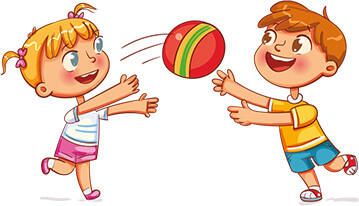 Почему это работает?Если мы проводим  физ минутку и просим ребенка бегать по кругу, то ему это быстро надоест. Но если мы дадим мяч, поставим ворота и позовем друзей — он будет бегать до ужина.Если мы работаем над речевым дыханием и просите ребенка дуть на ватку — ему это быстро надоест. Но если мы посадим на поле дракона, который выдувает пламя и сжигает сорняки, когда ребенок дует в микрофон, то он будет дуть в него столько, сколько нам нужно.Игры состоят из двух частей: мотивационной и развивающей.
Ребенок видит только первую: он дышит огнем с драконом, спасает принцесс с рыцарем, поливает цветы с бабочкой. Одновременно с этим ребенок развивает речевое дыхание, автоматизирует звуки и активизирует глагольный словарь.Игры подходят для детей с различными  нарушениями речи, мышления, здоровья и другими трудностями. Игры разработаны с учетом здоровьесберегающих технологий: они короткие, в них нет кислотных цветов, мелких деталей и резких звуков. Ими легко заинтересовать и раскрепостить ребенка, вовлечь в занятие.Для адаптации игры к возможностям детей используйте настройки: длительность, скорость, сложность.Есть настройки для уточнения задач специалиста: звуки для отработки, сила воздушной струи и другие параметры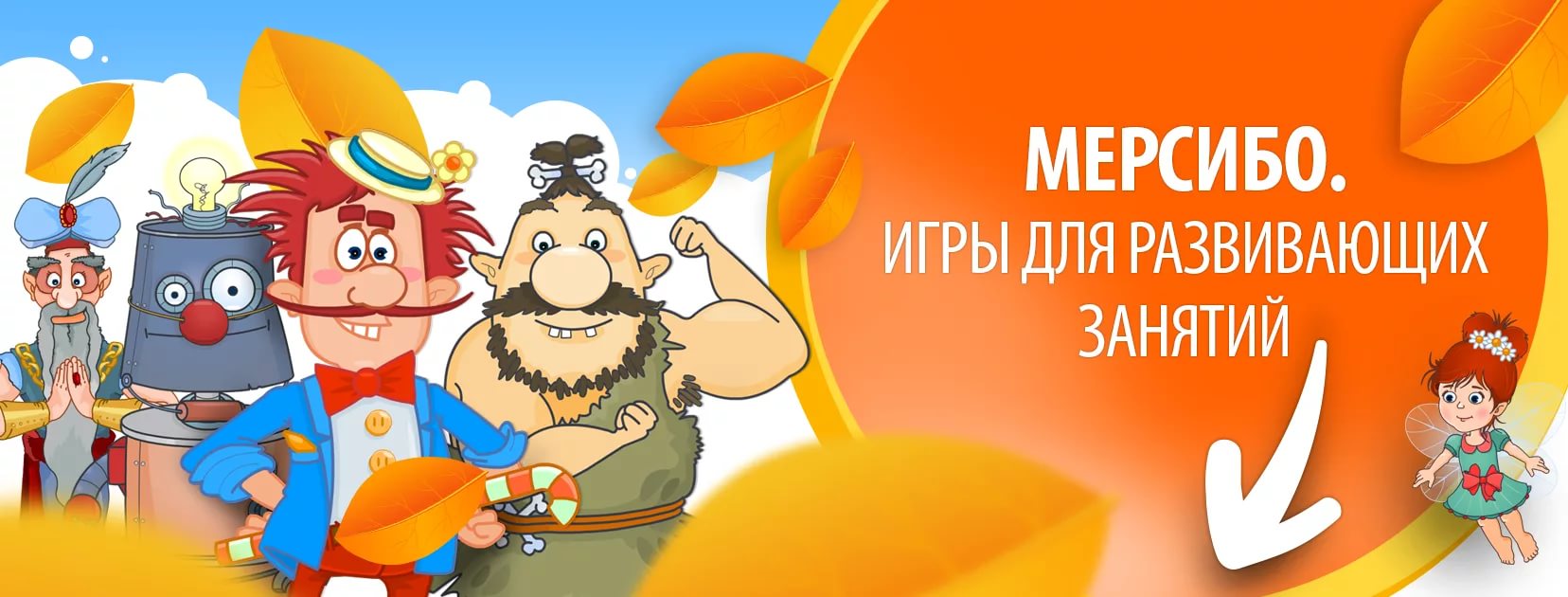 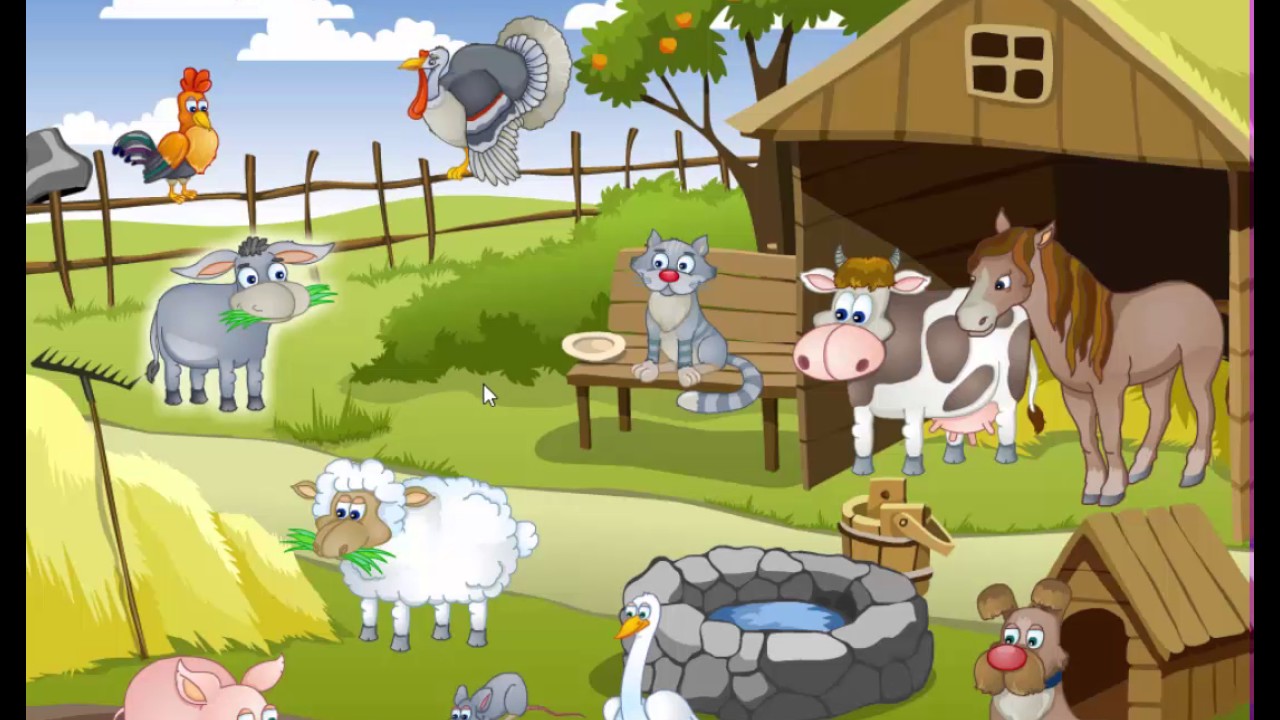 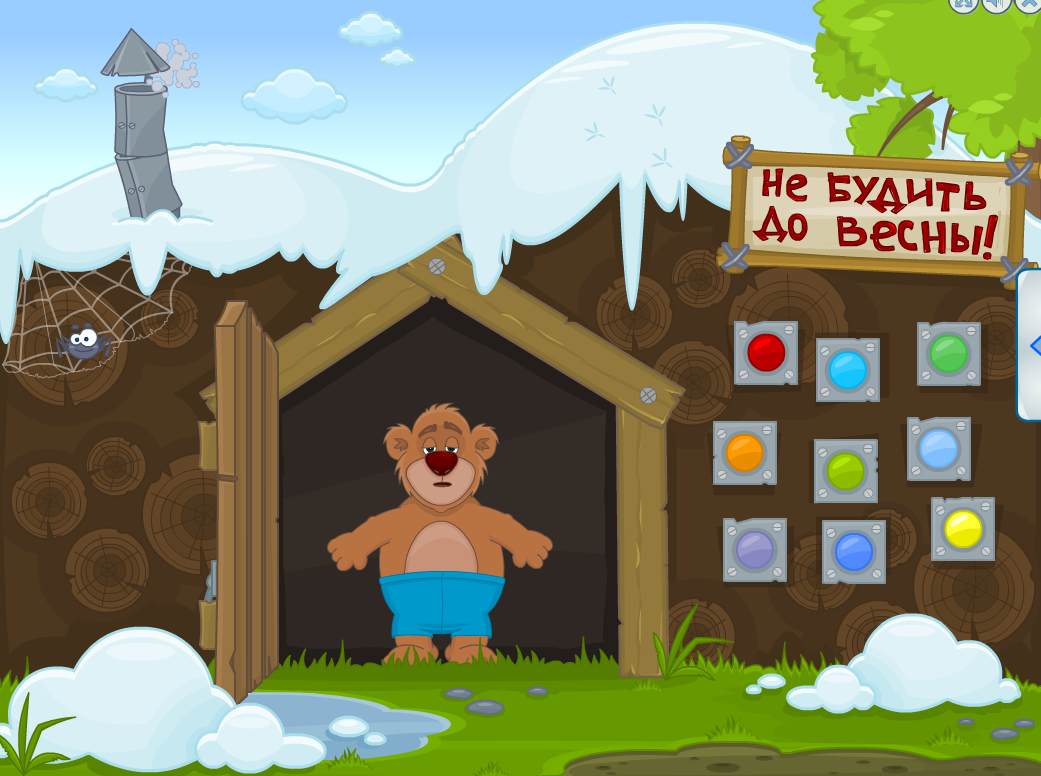 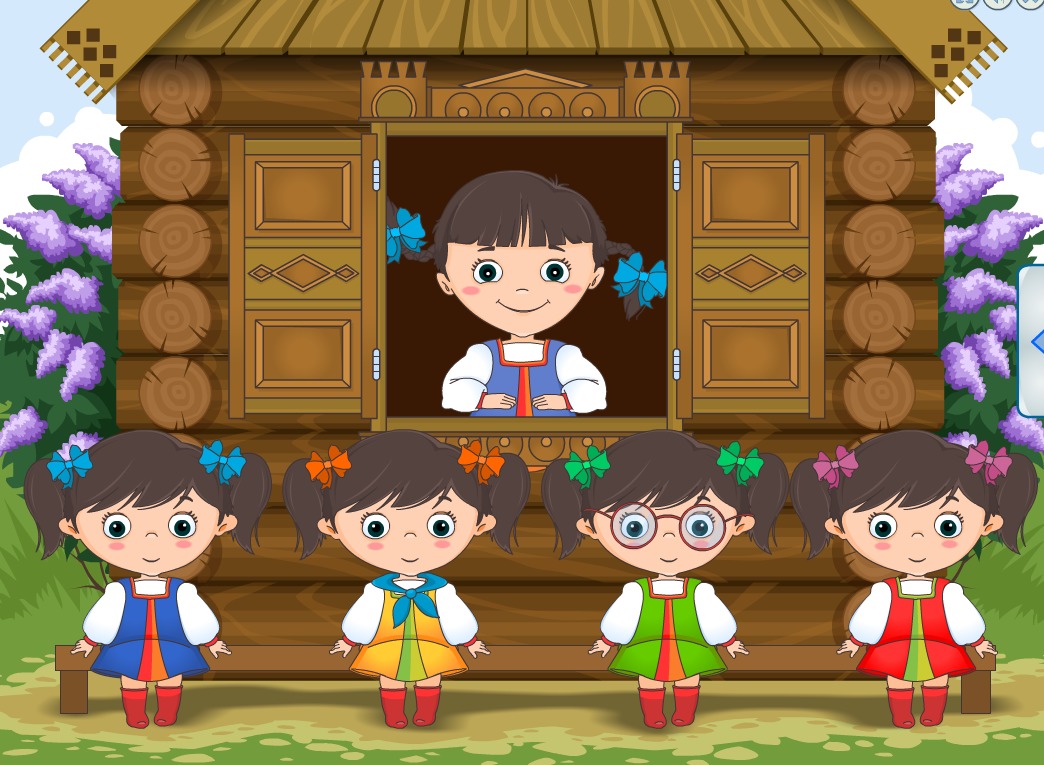 